ROTINA DO TRABALHO PEDAGÓGICO – Turma: Etapa 1-B ** Prof.ª VÂNIA BISCIONE *** PRÉ-ESCOLA “Farid Salomão”ATIVIDADES PRESENCIAIS – 08/11 a 12/11 de 2021 *******************************SEGUNDA-FEIRATERÇA-FEIRAQUARTA-FEIRAQUINTA-FEIRASEXTA-FEIRAROTINA INICIAL- SORTEIO DO AJUDANTE DO DIA (EXPLORAR O NOME, CONTAR OS AMIGUINHOS DA SALA);- LEITURA DOS COMBINADOS DA SALA E DOS PROTOCOLOS SANITÁRIOS;- LEITURA DO ALFABETO;- LEITURA DAS VOGAIS;- LEITURA DOS NÚMEROS;- COLORIR O CALENDÁRIO;- RECONHECIMENTO DAS FORMAS GEOMÉTRICAS;- HORA DA HISTÓRIA: “POLEGARZINHA”ROTINA INICIAL- SORTEIO DO AJUDANTE DO DIA (EXPLORAR O NOME, CONTAR OS AMIGUINHOS DA SALA);- LEITURA DOS COMBINADOS DA SALA E DOS PROTOCOLOS SANITÁRIOS;- LEITURA DO ALFABETO;- LEITURA DAS VOGAIS;- LEITURA DOS NÚMEROS;- COLORIR O CALENDÁRIO;- RECONHECIMENTO DAS FORMAS GEOMÉTRICAS;- HORA DA HISTÓRIA: “O LOBO E OS SETE CABRITINHOS”ROTINA INICIAL- SORTEIO DO AJUDANTE DO DIA (EXPLORAR O NOME, CONTAR OS AMIGUINHOS DA SALA);- LEITURA DOS COMBINADOS DA SALA E DOS PROTOCOLOS SANITÁRIOS;- LEITURA DO ALFABETO;- LEITURA DAS VOGAIS;- LEITURA DOS NÚMEROS;- COLORIR O CALENDÁRIO;- RECONHECIMENTO DAS FORMAS GEOMÉTRICAS;- HORA DA HISTÓRIA: “A RAPOSA E A GALINHA”ROTINA INICIAL- SORTEIO DO AJUDANTE DO DIA (EXPLORAR O NOME, CONTAR OS AMIGUINHOS DA SALA);- LEITURA DOS COMBINADOS DA SALA E DOS PROTOCOLOS SANITÁRIOS;- LEITURA DO ALFABETO;- LEITURA DAS VOGAIS;- LEITURA DOS NÚMEROS;- COLORIR O CALENDÁRIO;- RECONHECIMENTO DAS FORMAS GEOMÉTRICAS;- HORA DA HISTÓRIA: “CASCÃO É VOCÊ MESMO?”ROTINA INICIAL- SORTEIO DO AJUDANTE DO DIA (EXPLORAR O NOME, CONTAR OS AMIGUINHOS DA SALA);- LEITURA DOS COMBINADOS DA SALA E DOS PROTOCOLOS SANITÁRIOS;- LEITURA DO ALFABETO;- LEITURA DAS VOGAIS;- LEITURA DOS NÚMEROS;- COLORIR O CALENDÁRIO;- RECONHECIMENTO DAS FORMAS GEOMÉTRICAS;- HORA DA HISTÓRIA: “FESTA DE OUTRO MUNDO”ATIVIDADE DE HOJE*SITUAÇÃO PROBLEMA* (ATRAVÉS DE DESENHO)- VOCÊ E A MAMÃE FORAM AO SUPERMERCADO. A MAMÃE RESOLVEU COMPRAR OVOS, ENTÃO COLOCOU NA CESTA:- DEPOIS A MAMÃE PEDIU PARA VOCE COLOCAR NA OUTRA CESTA MAIS:AGORA, RESPONDA NO QUADRADINHO ABAIXO:- QUANTOS OVOS VOCÊ, E A MAMÃE LEVARAM PARA CASA?Aula de ARTE (Prof. Juliano)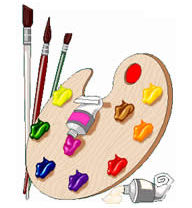 ATIVIDADE DE HOJE- COMPLETE A PARLENDA, COLOCANDO AO LADO DE CADA NÚMERO A QUANTIDADE CORRESPONDENTE;- PINTE O QUADRINHO QUE REPRESENTA O NÚMERO DE VEZES QUE A PALAVRA BOTA APARECE NA PARLENDA.Aula de MÚSICA(Prof. Juliano)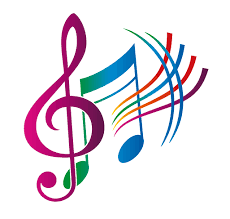 ATIVIDADE DE HOJE*TRABALHANDO COM NÚMEROS*- PINTE OS ELEFANTES EM QUE APARECE O NÚMERO 5.AGORA CONTE OS ELEFANTES ABAIXO E RESPONDA:- QUANTOS ELEFANTES INCOMODAM MUITO MAIS?RETOMADA DAATIVIDADE LÚDICAOVOS DA GALINHA DO VIZINHO - TRABALHAR O RACIOCÍNIO MATEMÁTICO POR MEIO DE PARLENDAS.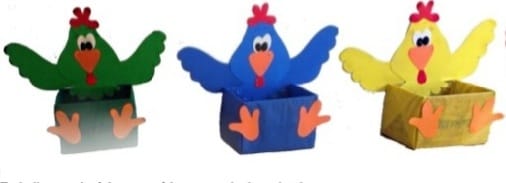  ATIVIDADE DE HOJE- LEIA A PALAVRA ABAIXO E PINTE DE AZUL AS CONSOANTES, E DE VERMELHO AS VOGAIS;- COMPLETE OS QUADRINHOS COM AS VOGAIS QUE FALTAM PARA FORMAR O NOME DE CADA UM:Aula de ED. FÍSICA (Prof.ª Gleysse)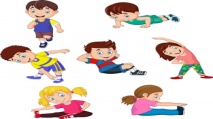 ATIVIDADE DE HOJE*RETOMADA*- A CRIANÇA IRÁ TRAÇAR A LETRA G E, EM SEGUIDA FAZER BOLINHAS DE PAPEL CREPOM E COLAR EM CIMA DO CONTORNO DA LETRA NA FOLHA DE ATIVIDADE.BrinquedotecaRODA DE CONVERSA- REFORÇO DOS PROTOCOLOS SANITÁRIOS;- RELATOS DO FINAL DE SEMANA;- QUAIS SÃO OS SEUS PERSONAGENS/DESENHOS FAVORITOS;- O QUE AS CRIANÇAS MAIS GOSTAM DE FAZER, BRINCAR, COMER, ETC.CONTINUAÇÃO DA ATIVIDADE DE HOJECONTINUAÇÃO DA ATIVIDADE DE HOJEATIVIDADE LÚDICA- QUE TAL USAR A MÃOZINHA, O DEDINHO E TINTA GUACHE, E FAZER UM DESENHO BEM BONITO DA GALINHA DO VIZINHO:HTPC(15h50min às 17h30min)(Horário de Trabalho Pedagógico Coletivo) - Destinado à formação e Reunião com Equipe Pedagógica.Cama Elástica/CasinhaParqueVídeo/JogosBibliotecaHTPC(15h50min às 17h30min)(Horário de Trabalho Pedagógico Coletivo) - Destinado à formação e Reunião com Equipe Pedagógica.LIÇÃO DE CASACOMPLETANDO PALAVRAS COM CONSOANTES- ALFABETO/TENTE COPIAR:- COMPLETE COM AS CONSOANTES.LIÇÃO DE CASACOMPLETANDO PALAVRAS COM VOGAIS- ALFABETO/TENTE COPIAR:- COMPLETE COM AS VOGAIS.LIÇÃO DE CASACOMPLETANDO PALAVRAS COM CONSOANTES- ALFABETO/TENTE COPIAR:- COMPLETE COM AS CONSOANTES.